DSP-WIZ.0860.4.2021.PPOświadczenie o stanie kontroli zarządczejMinistra Klimatu i Środowiska za rok 2020	Dział IJako osoba odpowiedzialna za zapewnienie funkcjonowania adekwatnej, skutecznej i efektywnej kontroli zarządczej, tj. działań podejmowanych dla zapewnienia realizacji celów i zadań w sposób zgodny z prawem, efektywny, oszczędny i terminowy, a w szczególności dla zapewnienia:-	zgodności działalności z przepisami prawa oraz procedurami wewnętrznymi,-	skuteczności i efektywności działania,-	wiarygodności sprawozdań,-	ochrony zasobów,-	przestrzegania i promowania zasad etycznego postępowania,-	efektywności i skuteczności przepływu informacji,-	zarządzania ryzykiem,oświadczam, że w kierowanych przeze mnie działach administracji rządowejenergia, klimat i środowiskoCzęść A	w wystarczającym stopniu funkcjonowała adekwatna, skuteczna i efektywna kontrola zarządcza.Część B	w ograniczonym stopniu funkcjonowała adekwatna, skuteczna i efektywna kontrola zarządcza.Zastrzeżenia dotyczące funkcjonowania kontroli zarządczej wraz z planowanymi działaniami, które zostaną podjęte w celu poprawy funkcjonowania kontroli zarządczej, zostały opisane w dziale II oświadczenia.Część C	nie funkcjonowała adekwatna, skuteczna i efektywna kontrola zarządcza.Zastrzeżenia dotyczące funkcjonowania kontroli zarządczej wraz z planowanymi działaniami, które zostaną podjęte w celu poprawy funkcjonowania kontroli zarządczej, zostały opisane w dziale II oświadczenia.Część DNiniejsze oświadczenie opiera się na mojej ocenie i informacjach dostępnych w czasie sporządzania niniejszego oświadczenia pochodzących z:	monitoringu realizacji celów i zadań,	samooceny kontroli zarządczej przeprowadzonej z uwzględnieniem standardów kontroli zarządczej dla sektora finansów publicznych,	procesu zarządzania ryzykiem,	audytu wewnętrznego,	kontroli wewnętrznych,	kontroli zewnętrznych,	innych źródeł informacji: oświadczeń o stanie kontroli zarządczej kierowników jednostek podległych lub nadzorowanych oraz dyrektorów komórek organizacyjnych Ministerstwa Klimatu (wcześniej Ministerstwa Środowiska).Jednocześnie oświadczam, że nie są mi znane inne fakty lub okoliczności, które mogłyby wpłynąć na treść niniejszego oświadczenia.$IMIE_NAZWISKO_PODPISUJACEGO$STANOWISKO_PODPISUJACEGOMinisterstwo Klimatu i Środowiska
/ – podpisany cyfrowo/	(podpis ministra/kierownika jednostki)_____Dział II1.	Zastrzeżenia dotyczące funkcjonowania kontroli zarządczej w roku ubiegłym.Opóźnienia z zakresu tworzenia aktów prawnych oraz naruszenia prawa Unii Europejskiej.W 2020 r. wystąpiły opóźnienia z zakresu tworzenia aktów prawnych oraz naruszenia prawa Unii Europejskiej pomimo tego, iż prowadzony był monitoring stanu prac legislacyjnych. Słabości zidentyfikowane w obszarach objętych kontrolami zewnętrznymi oraz kontrolami resortowymi.Najwyższa Izba Kontroli w ramach przeprowadzonych w 2020 r. kontroli w Ministerstwie Klimatu i Środowiska  zwróciła uwagę na konieczność poprawy m.in. takich obszarów jak:gospodarka odpadami,stabilizacja cen energii elektrycznej,rozwój odnawialnych źródeł energii (niwelowanie barier).W ramach kontroli resortowej przeprowadzonej przez służby Ministerstwa Klimatu i Środowiska w Głównym Inspektoracie Ochrony Środowiska zostały stwierdzone nieprawidłowości w zakresie bezpieczeństwa teleinformatycznego oraz ochrony danych osobowych.Terminowość załatwianych spraw.W obszarze terminowości załatwianych spraw wystąpiły trudności z dotrzymaniem terminu załatwienia spraw zgodnie z obowiązującymi przepisami prawa zarówno w Ministerstwie Klimatu i Środowiska, jak i w jednostkach podległych lub nadzorowanych. Słabość ta dotyczyła m.in. prowadzenia spraw administracyjnych, rozpatrywania odwołań (protestów) od oceny wniosków o dofinansowanie, rozliczania umów pod względem ekologicznym, załatwiania wpływających skarg, wniosków i petycji, a spowodowana była różnymi czynnikami głównie: kumulacją zadań do realizacji w krótkim okresie czasu lub dużą liczbą spraw wymagających nierzadko horyzontalnego rozwiązania, co powodowało wydłużenie terminu udzielenia odpowiedzi, pandemią COVID-19 oraz związanymi z nią zmianami w zakresie funkcjonowania jednostek (np. przejście w tryb pracy zdalnej), rekonstrukcją rządu i wynikającymi z niej zmianami organizacyjnymi w Ministerstwie Klimatu i Środowiska.Istotną kwestią w niniejszym zastrzeżeniu jest sytuacja zaległości administracyjnych w Głównym Inspektoracie Ochrony Środowiska. Największe zaległości występują w zakresie odwołań od decyzji wojewódzkich inspektorów ochrony środowiska dotyczących gospodarki odpadami oraz decyzji Głównego Inspektora Ochrony Środowiska dotyczących nielegalnego transgranicznego przemieszczania odpadów. 2.	Planowane działania, które zostaną podjęte w celu poprawy funkcjonowania kontroli zarządczej. Opóźnienia z zakresu tworzenia aktów prawnych oraz naruszenia prawa Unii Europejskiej.W celu poprawy stanu prac nad tworzeniem aktów prawnych i naruszeniem prawa Unii Europejskiej będzie kontynuowany zapoczątkowany w 2020 r. wzmocniony monitoring poszczególnych etapów związanych z pracami legislacyjnymi.  Słabości zidentyfikowane w obszarach objętych kontrolami zewnętrznymi.W związku z przedstawionymi słabościami w MKiŚ w obszarach objętych kontrolami, podjęte zostaną działania mające na celu m.in. wyeliminowanie zidentyfikowanych słabości oraz wdrożenie zaleceń pokontrolnych sformułowanych przez Najwyższą Izbę Kontroli.Ponadto Ministerstwo Klimatu i Środowiska wzmocni nadzór nad Głównym Inspektorem Ochrony Środowiska w zakresie wdrażania zaleceń pokontrolnych dotyczących bezpieczeństwa teleinformatycznego oraz ochrony danych osobowych.Terminowość załatwianych spraw.W celu zapewnienia terminowego załatwiania spraw wzmocniony zostanie monitoring nad terminowością realizowanych działań, zaangażowanie dodatkowych pracowników do wykonywania tego typu zadań, wdrożenie rozwiązań teleinformatycznych usprawniających pracę w trybie pracy zdalnej.W Ministerstwie Klimatu i Środowiska planowane jest wzmocnienie nadzoru nad Głównym Inspektorem Ochrony Środowiska w zakresie monitorowania zadań z obsługi postępowań administracyjnych, w szczególności poprzez identyfikację przyczyn i miejsca powstawania problemów, analizę wprowadzanych rozwiązań oraz cykliczną analizę i monitoring pod kątem ich skuteczności.Dział IIIDziałania, które zostały podjęte w ubiegłym roku w celu poprawy funkcjonowania kontroli zarządczej.1.	Działania, które zostały zaplanowane na rok, którego dotyczy oświadczenie:1.1. Opóźnienia z zakresu tworzenia aktów prawnych oraz naruszenia prawa Unii Europejskiej.W celu poprawy stanu prac nad tworzeniem aktów prawnych i wyeliminowania naruszeń prawa Unii Europejskiej, kontynuowany był monitoring poszczególnych etapów związanych z pracami legislacyjnymi, którego efektem jest cykliczne przekazywanie Kierownictwu Ministerstwa informacji na temat aktualnego stanu prac legislacyjnych. Monitoring ten wzmocniono poprzez mechanizm sporządzania harmonogramów prac nad aktami i sygnalizowanie opóźnień w ich realizacji. Ponadto wprowadzono kwartalny monitoring inicjowania i przygotowywania projektów ustaw i rozporządzeń oraz włączono informację z systemu Rządowego Centrum Legislacji dotyczącą zaległych rozporządzeń do zestawienia ze stanem prac legislacyjnych. W celu zapewnienia pełnej transpozycji i uniknięcia naruszeń prawa UE polegających na braku lub niepełnej transpozycji, wprowadzono obowiązek przygotowania tabelarycznego zestawienia przepisów każdej przypisanej Ministrowi Klimatu i Środowiska dyrektywy Unii Europejskiej zawierające wskazanie, czy wymagają one transpozycji do polskiego porządku prawnego, aktu wdrażającego oraz projektowanych przepisów prawa polskiego.Pomimo podjętych działań nie udało się w pełni wyeliminować opóźnień we wdrażaniu prawa UE oraz naruszeń prawa Unii Europejskiej. 1.2. Słabości zidentyfikowane w obszarach objętych kontrolami zewnętrznymi oraz kontrolami i audytami wewnętrznymi.Podjęte zostały działania mające na celu m.in. wyeliminowanie zidentyfikowanych słabości oraz wdrożenie zaleceń pokontrolnych sformułowanych przez organy kontrolujące. Zalecenia pokontrolne Najwyższej Izby Kontroli zostały wdrożone lub są w trakcie realizacji. W ramach tworzenia nowej struktury organizacyjnej Ministerstwa Klimatu i Środowiska kontynuowane były prace związane z udoskonalaniem systemu zarządzania przez cele oraz systemu kontroli zarządczej w szczególności poprzez:zmianę procesu przygotowywania projektu Planu Działalności Ministra Klimatu i Środowiska na planowanie „odgórne” oraz zaktualizowanie wewnętrznych procedur w tym zakresie;powiązanie planów działalności z realizowanymi w Ministerstwie Klimatu i Środowiska projektami;uproszczenie procesu zarządzania ryzykiem w ramach kontroli zarządczej;wykorzystywanie narzędzia informatycznego do: zarządzania ryzykiem, prowadzenia monitoringu stopnia realizacji celów i mierników wynikających z planów działalności komórek organizacyjnych Ministerstwa Klimatu i Środowiska oraz sprawozdawczości z realizowanych w Ministerstwie Klimatu i Środowiska projektów;przeprowadzono przegląd i zaktualizowano dokumentację opisującą zasady funkcjonowania kontroli zarządczej m.in.: Zarządzenie Ministra Klimatu i Środowiska w sprawie kontroli zarządczej w Ministerstwie Klimatu i Środowiska, Komunikat Ministra Klimatu i Środowiska w sprawie szczegółowych wytycznych w zakresie kontroli zarządczej dla działów administracji rządowej – energia, klimat i środowisko.$IMIE_NAZWISKO_PODPISUJACEGO$STANOWISKO_PODPISUJACEGOMinisterstwo Klimatu i Środowiska
/ – podpisany cyfrowo/	(podpis ministra/kierownika jednostki)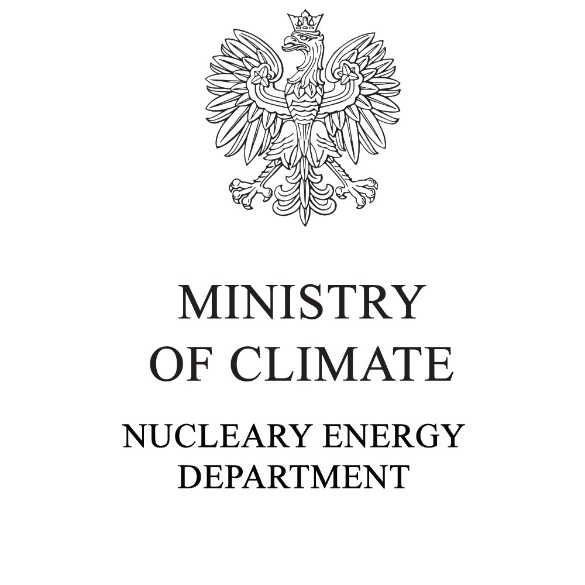 Minister Klimatu i ŚrodowiskaMichał KurtykaWarszawa, dnia  $DATA r. 